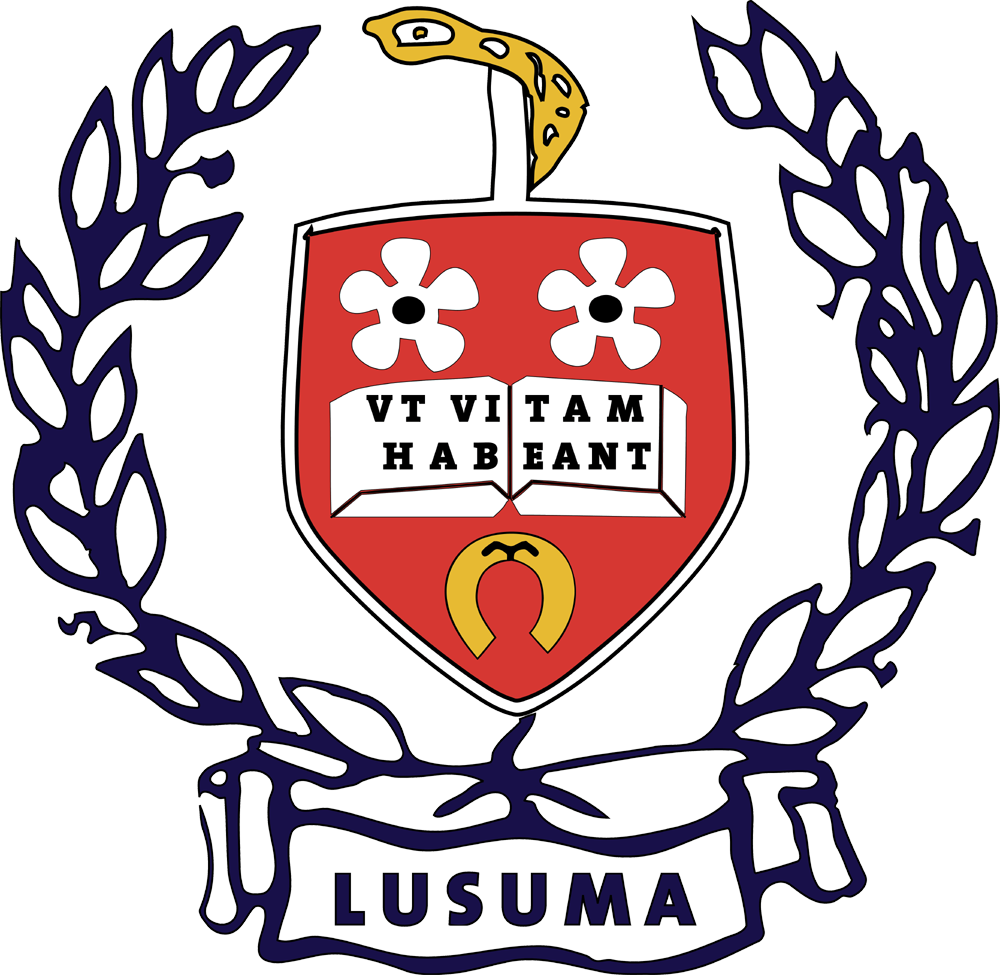 Fill in this form in as much detail as possible and email to secretary@lusuma.com, sportssec@lusuma.com and vpss@lusuma.com. Interested LUSUMA members (at least 25 required) Committee names and emails Aims of the sport (Add to the table where necessary) Meeting frequency and plansEquipment and facilitiesName of society NameUniversity Email12345678910111213141516171819202122232425NameUniversity EmailHead of committee (Captain/President/Chairperson)Vice-head of committee(Vice captain/Vice president/Vice chairperson)TreasurerSecretary Aim 1Aim 2Aim 3How often will you meet? (E.g. weekly, twice weekly)What do you plan to do?What equipment would you need?What facilities would you need?